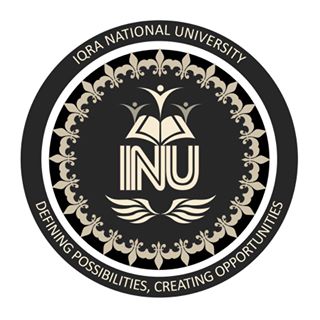 Iqra National University, Peshawar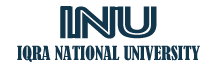 Department of Electrical EngineeringAssignment Date:20/4/2020Iqra National University, PeshawarDepartment of Electrical EngineeringAssignment Date:20/4/2020Iqra National University, PeshawarDepartment of Electrical EngineeringAssignment Date:20/4/2020Iqra National University, PeshawarDepartment of Electrical EngineeringAssignment Date:20/4/2020Iqra National University, PeshawarDepartment of Electrical EngineeringAssignment Date:20/4/2020Iqra National University, PeshawarDepartment of Electrical EngineeringAssignment Date:20/4/2020Iqra National University, PeshawarDepartment of Electrical EngineeringAssignment Date:20/4/2020Iqra National University, PeshawarDepartment of Electrical EngineeringAssignment Date:20/4/2020Iqra National University, PeshawarDepartment of Electrical EngineeringAssignment Date:20/4/2020Iqra National University, PeshawarDepartment of Electrical EngineeringAssignment Date:20/4/2020Iqra National University, PeshawarDepartment of Electrical EngineeringAssignment Date:20/4/2020Course Code:Course Code:MTH 102MTH 102Course Title:Course Title:Calculus and analytic geometryCalculus and analytic geometryCalculus and analytic geometryPrerequisite:Prerequisite:Instructor:Instructor:HIMAYATULLAHHIMAYATULLAHHIMAYATULLAHModule:Module:3Program:Program:BEETotal Marks:Total Marks:Total Marks:30Q1.(a). Identify Marks 5Q1.(a). Identify CLO1 C1(b)       Find the first order derivatives of the function     Marks 5  (b)       Find the first order derivatives of the function     (b)       Find the first order derivatives of the function     CLO1C1Q2(a). A  dynamite blast blows up a heavy rock with launch velocity of 160m/sec  reaches a hight of  ft   after t sec,         How high does the rock goFind the velocity and speed of the rock  when it is 256 ft above the ground on the way up and downfind the acceleration of the rock at time 5secMarks 10Q2(a). A  dynamite blast blows up a heavy rock with launch velocity of 160m/sec  reaches a hight of  ft   after t sec,         How high does the rock goFind the velocity and speed of the rock  when it is 256 ft above the ground on the way up and downfind the acceleration of the rock at time 5secCLO2C2Q3(a)Does the curve  have nay horizontal tangent if so where ?Marks 10Q3(a)Does the curve  have nay horizontal tangent if so where ?CLO1 C1        